     Asociácia zamestnávateľských zväzov a združení SR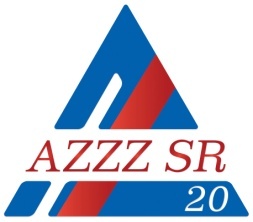 Materiály na rokovanie HSR SR  Dňa 5. januára  2015									č. 3)Stanoviskok Návrhu zákona, ktorým sa mení a dopĺňa zákon č. 7/2010 Z. z. o ochrane pred povodňami v znení zákona č. 180/2013 Z. z. a ktorým sa mení zákon č. 364/2004 Z. z. o vodách a o zmene zákona Slovenskej národnej rady č. 372/1990 Zb. o priestupkoch v znení neskorších predpisov (vodný zákon) v znení neskorších predpisov - nové znenie	Všeobecne k návrhu:Návrh zákona, ktorým sa mení a dopĺňa zákon č. 7/2010 Z. z. o ochrane pred povodňami v znení zákona č. 180/2013 Z. z. a ktorým sa mení zákon č. 364/2004 Z. z. o vodách a o zmene zákona Slovenskej národnej rady č. 372/1990 Zb. o priestupkoch v znení neskorších predpisov (vodný zákon) v znení neskorších predpisov sa predkladá podľa Plánu legislatívnych úloh vlády Slovenskej republiky na rok 2014.Ministerstvo životného prostredia Slovenskej republiky predkladá návrh zákona  na základe formálneho oznámenia Európskej komisie  č. 2014/2056, ktoré sa týka nesprávnej transpozície smernice Európskeho parlamentu a Rady 2007/60/ES z 23. októbra 2007 o hodnotení a manažmente povodňových rizík do slovenských právnych predpisov, v ktorom Európska komisia namieta neúplnú transpozíciu konkrétnych ustanovení citovanej smernice.Účelom návrhu zákona  je zabezpečiť úplnú a správnu transpozíciu citovanej smernice            do právneho poriadku Slovenskej republiky. Zmeny a doplnenia vykonané v  návrhu zákona sú výsledkom snahy o dosiahnutie súladu právnych predpisov Slovenskej republiky s citovanou smernicou. Návrh zákona nebude mať vplyv na štátny rozpočet, rozpočty obcí a vyšších územných celkov, sociálny vplyv, vplyv na životné prostredie, vplyv na podnikateľské prostredie a ani vplyv                      na informatizáciu spoločnosti.Nevyhnutnosť vykonania ďalších zmien ustanovení zákona si  vyžiadali praktické skúsenosti nadobudnuté v oblasti ochrany pred povodňami v čase od jeho prijatia a nadobudnutia účinnosti, predovšetkým skúsenosti z extrémnych povodní v rokoch 2010          a 2011 a tiež v tomto roku,zmeny, ktoré nastali v organizácii a riadení ochrany pred povodňami v súvislosti s realizáciou reformy verejnej správy (Programu ESO) predovšetkým po schválení zákona č. 180/2013 Z. z., o organizácii miestnej štátnej správy a o zmene a doplnení niektorých zákonov.V čl. II sa novelizuje zákon č. 364/2004 Z. z. o vodách a o zmene zákona Slovenskej národnej rady č. 372/1990 Zb. o priestupkoch v znení neskorších predpisov (vodný zákon) v znení neskorších predpisov. V § 46 vodného zákona je ustanovený pojem „inundačné územie“ a spôsob jeho  určovania. Tieto ustanovenia o inundačných územiach priamo nesúvisia so základným predmetom vodného zákona a preto je ich presunutie do návrhu zákona vhodným riešením, ktoré z vodného zákona odstráni nesystémový prvok a v tomto  zvýrazní dôležitosť prevencie pri ochrane pred povodňami. Vykonané  sú aj legislatívno-technické úpravy.Dátum účinnosti 1. apríla 2015 je navrhnutý tak, aby bol dostatok času na oboznámenie sa so schválenými zmenami a doplnkami.Návrh zákona nie je  predmetom vnútrokomunitárneho pripomienkového konania.Návrh zákona je v súlade s Ústavou Slovenskej republiky, ústavnými zákonmi, všeobecne záväznými právnymi predpismi, právne záväznými aktmi Európskej únie a medzinárodnými zmluvami, ktorými je Slovenská republika viazaná.

Stanovisko AZZZ SR :AZZZ SR berie predložený materiál na vedomie. Záver : AZZZ SR odporúča materiál na ďalšie legislatívne konanie. 